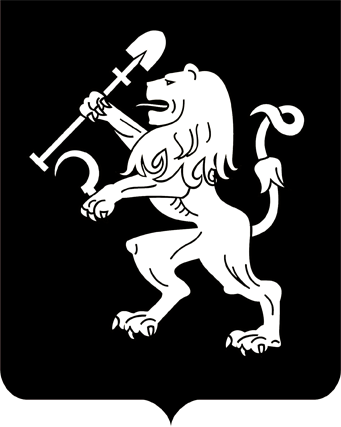 АДМИНИСТРАЦИЯ ГОРОДА КРАСНОЯРСКАПОСТАНОВЛЕНИЕО приватизации муниципального имуществапо ул. 60 лет Октября, 176В соответствии с Федеральным законом от 21.12.2001 № 178-ФЗ «О приватизации государственного и муниципального имущества»,          постановлением Правительства Российской Федерации от 27.08.2012                № 860 «Об организации и проведении продажи государственного или муниципального имущества в электронной форме», решением Красноярского городского Совета от 21.12.2004 № 4-69 «О порядке и условиях приватизации муниципального имущества в городе Красноярске»,              решением Красноярского городского Совета депутатов от 17.09.2019             № 4-61 «Об утверждении прогнозного плана (программы) приватизации муниципального имущества города Красноярска на 2020–2022 годы», руководствуясь ст. 41, 58, 59 Устава города Красноярска,ПОСТАНОВЛЯЮ:1. Приватизировать следующее муниципальное имущество:нежилые здания в соответствии с перечнем согласно приложению с одновременным отчуждением земельного участка с кадастровым номером 24:50:0700243:1241 общей площадью 5 022 кв. м, на котором расположены данные здания;павильон, расположенный на территории земельного участка,          путем продажи единым лотом на аукционе в электронной форме.2. Установить начальную цену продажи муниципального имущества на основании отчета независимого оценщика в размере                   19 878 000 (девятнадцать миллионов восемьсот семьдесят восемь тысяч) рублей, в том числе НДС, сложившуюся из:рыночной стоимости нежилых зданий и земельного участка                    в соответствии с перечнем согласно приложению – 19 758 000 рублей            (в том числе НДС для нежилых зданий, в том числе рыночная стоимость земельного участка 11 582 000 рублей);рыночной стоимости павильона – 120 000 рублей, в том числе НДС.3. Установить шаг аукциона в размере 5 процентов от начальной цены продажи муниципального имущества.4. Департаменту муниципального имущества и земельных отношений администрации города:разместить настоящее постановление и информационное сообщение о продаже муниципального имущества на официальном сайте Российской Федерации для размещения информации о проведении торгов, определенном Правительством Российской Федерации, сайте электронной торговой площадки акционерного общества «Единая электронная торговая площадка», официальном сайте администрации города, сайте департамента муниципального имущества и земельных отношений администрации города;осуществить продажу единым лотом указанного имущества с земельным участком. 5. Контроль за исполнением настоящего постановления возложить на заместителя Главы города – руководителя департамента муници-пального имущества и земельных отношений Павлович Н.Н.Глава города								        С.В. Еремин26.05.2020№ 396